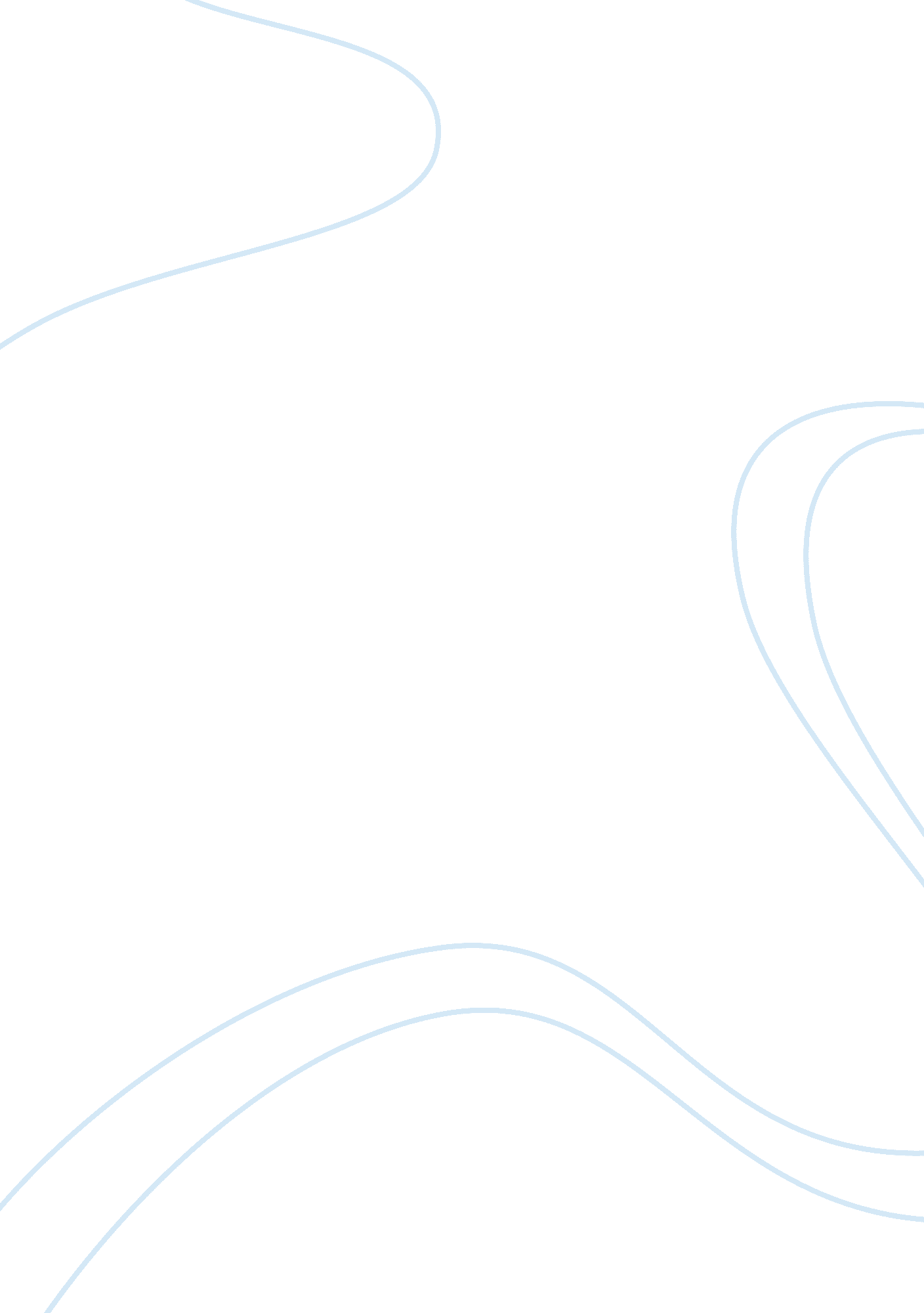 Retraction: brassica juncea lines with substituted chimeric gfp-cenh3 give haploi...Health & Medicine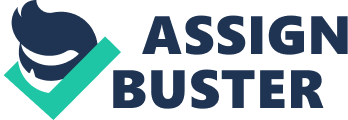 A retraction of the Original Research Article 
Brassica juncea Lines with Substituted Chimeric GFP-CENH3 Give Haploid and Aneuploid Progenies on Crossing with Other Lines by Watts, A., Singh, S. K., Bhadouria, J., Naresh, V., Bishoyi, A. K., Geetha, K. A., et al. (2017). Front. Plant Sci. 7: 2019. doi: 10. 3389/fpls. 2016. 02019 The journal retracts the 6 January 2017 article cited above. Following concerns identified post-publication, the article was examined by the Chief Editors, confirming image duplication in Figure 5 and discrepancies in the data sets presented which precludes a Correction. The Field Chief Editor therefore concluded that the article warranted retraction. The authors agree to the retraction and the notice. 